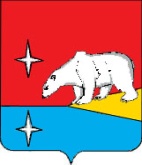 РОССИЙСКАЯ  ФЕДЕРАЦИЯЧУКОТСКИЙ  АВТОНОМНЫЙ  ОКРУГГЛАВА  ИУЛЬТИНСКОГО  МУНИЦИПАЛЬНОГО  РАЙОНАП О С Т А Н О В Л Е Н И Еот  1  августа  2012 года                          №  245 - пг 			     	   п. ЭгвекинотО внесении изменения в Административный регламент предоставления муниципальной услуги «Рассмотрение обращений граждан»Администрацией Иультинского муниципального района 	В целях приведения муниципального правового акта в соответствие с требованиями действующего законодательства	ПОСТАНОВЛЯЮ:	1. Внести в Административный регламент предоставления муниципальной услуги «Рассмотрение обращений граждан» Администрацией Иультинского муниципального района, утверждённый постановлением Главы Иультинского муниципального района от 23 апреля 2012 г. № 103-пг, изменение, изложив пункт 150 раздела V в следующей редакции:	«150. Жалоба подается в письменной форме на бумажном носителе, в электронной форме в Администрацию. Жалоба может быть направлена по почте, через многофункциональный центр, с использованием информационно-телекоммуникационной сети «Интернет», официального сайта Иультинского муниципального района, единого портала государственных и муниципальных услуг либо регионального портала государственных и муниципальных услуг, а также может быть принята при личном приеме заявителя.».	2. Отделу информационных технологий Администрации (Мащенко И.В.) разместить настоящее постановление на официальном сайте Иультинского муниципального района в информационно-телекоммуникационной сети «Интернет».	3. Опубликовать постановление в районной газете «Залив Креста».	4. Контроль исполнения постановления возложить на заместителя Главы Администрации Иультинского муниципального района - руководителя Аппарата Администрации Васина А.А. 										А.Г. Максимов